BLYTH TOWN COUNCIL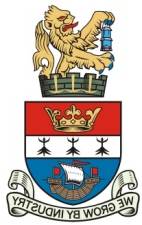 HONORARY FREEMAN NOMINATION FORMIf you have any difficulties or questions in filling in this form, please contact the Town Clerk.NOMINEEPlease clearly print or type the following details about the person you are nominating.  You must ensure that all sections of this form are completed or we will be unable to consider your nominee.THE RECOMMENDATIONIn this section please set out details of how the nominee has made a significant contribution in their area of activity whether it is in the public, private or voluntary sector.  It is important that you give as much detail as possible about what your nominee has achieved which makes them stand out against others.In what role(s) or area(s) has the nominee excelled?How has the nominee demonstrated service worthy of recognition?How has the nominee’s contribution impacted on a particular field, locality, group or the community at large?Over what period of time has the nominee made a major commitment?What makes this person stand out from others doing similar work?BACKGROUNDPlease provide full details of Post(s) held by your nominee, paid or voluntary, which support and are relevant to your nomination.  Please give start and end dates (if known), or whether the person is still involved in this area of activity.You may use additional sheets of paper, but please ensure that you state to which section the additional information you are providing relates.  Please do not send in examples of the nominee’s work (eg videos, photographs, books) as we cannot take responsibility for their safekeeping.LETTER OF SUPPORTOne letter of support may be submitted but it is important that confidentiality is maintained and details of the nomination must not be discussed with any other person or with the individual concerned.DETAILS OF PERSON MAKING THE NOMINATIONPlease provide your details.IMPORTANT NOTEConfidentiality: it is imperative that your submission is not discussed with any other person (except the one person who may provide a letter in support of your application) or with the individual concerned.  Any disclosure will make this application invalid.Please send this form with any enclosures (marked confidential) to: The Town Clerk, Blyth Town Council, Arms Evertyne House, Quay Road, Blyth, Northumberland, NE24 2AS.SURNAMETITLEFORENAME/SADDRESSTELEPHONE NOMOBILEEMAILSURNAMETITLEFORENAME/SADDRESSTELEPHONE NOMOBILEEMAILRELATIONSHIP TO NOMINEERELATIONSHIP TO NOMINEERELATIONSHIP TO NOMINEERELATIONSHIP TO NOMINEESIGNATURESIGNATUREDATEDATE